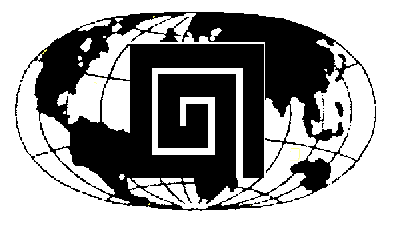 20th WADP congress / XXXIII International Symposium of the German Academy
for Psychoanalysis (DAP) e.V.,  16.04.2024 to 20.04.2024, Marrakech, Morocco
"Social Challenges - Shared Responsibility in Psychiatry and Psychotherapy”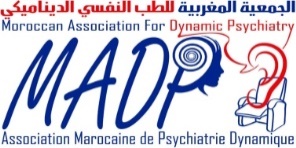 Abstract template for Fellowship Applicationto be sent to Email: DAPBerlin@t-online.de, Subject heading: Application for fellowship/  Female  /  OtherName: 				First Name:  			Title / Position:Institution: 				Medical School: Country: Email address: Presentation title:Abstract text up to 800 words in English (Arial 11) :  	 	